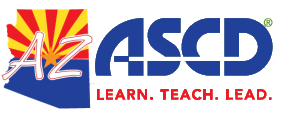 The Premier Professional Association for EducatorsAZ ASCD Meeting AGENDA99 E. Virginia St. Phoenix, AZArizona K12 Conference RoomSaturday, September 29, 20189:00 AM---11:00 AMConference Call Phone Number:  (602)753-1025Conference Code ID# 176389Call to Order & Welcome—5 minutes              Danielle Brown, President - Called to order at 9:07Present: Jaimie, Jonathon, Mike, Daniela, Ronda, Jen, Danielle, AliceReports---15 minutesPresident Report –Kate Wright and Danielle BrownKate would like everyone to know the membership list will be updated as well as website.Treasurer Report – Jonathan MooreHas started organization financial forms, etc., in Drive; see folder for documentsAccount balance - attached statement from DS Found one error - we have about $444.00 more in account than ledger shows we should have.  Will continue to look for where this came from.CD version to the Cloud is $36 per month and the $60 per month after first year.Quickbooks Cloud Motion for purchase:  All present in favorSecretary Report–Michael Lee Erin ScrogginsErin has left ASCD and we now have a person named Bradee Seehagen, more info to comeMembership Report—Alice Wells—Kate WrightTotal of 121 members, currentlyStill working on Wild Apricot renewal remindersWild Apricot—Kate Wright—Jen RobinsonOld Business---5 minutesApproval of meeting minutes for August 25, 2018—KateMinutes approved Principal Leadership Academy Update –RondaBy the time October meeting we should have an idea of interest and then we can decide whether or not we want to get into a contract with ADEHearing from Alabama should give us good info on whether the model is showing signs of promiseWe should try to start in time to be completed in March.  First meeting is virtual.More information at the October meeting; ASA is strongly behind itNeed to get more than 40 for it to be worthwhile and as we get closer to 50 would be worth consideringConversation about the work needed to allow for principals to leverage new skills in instructional leadership in the face of current challengesNew Business---1 hourStrategic Plan Development—Establish goals and action plans for the 4 major focus areas(see attached document)LeadershipMembershipCommunicationsProfessional LearningLong and productive conversation that Danielle will articulate as best she can in notes.  Board members will marinate on topics.Standing Committees—(See attached document)ExecutiveNominatingAudit/Finance EngagementGovernanceRevenueShared committee assignments.Future Board Agenda Items—15 minutesOctober 27,2018Adjournment  - 10:39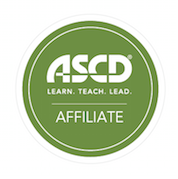 